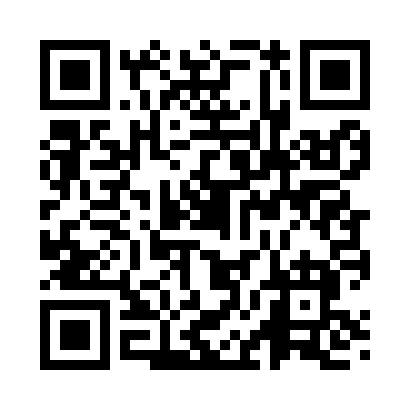 Prayer times for Fanslers, Iowa, USAMon 1 Jul 2024 - Wed 31 Jul 2024High Latitude Method: Angle Based RulePrayer Calculation Method: Islamic Society of North AmericaAsar Calculation Method: ShafiPrayer times provided by https://www.salahtimes.comDateDayFajrSunriseDhuhrAsrMaghribIsha1Mon4:055:471:225:248:5610:382Tue4:065:481:225:248:5610:383Wed4:075:481:225:248:5610:374Thu4:075:491:225:248:5610:375Fri4:085:501:235:248:5510:366Sat4:095:501:235:248:5510:367Sun4:105:511:235:248:5510:358Mon4:115:521:235:248:5410:349Tue4:125:521:235:248:5410:3410Wed4:135:531:235:248:5310:3311Thu4:145:541:235:248:5310:3212Fri4:155:541:245:248:5210:3113Sat4:175:551:245:248:5210:3014Sun4:185:561:245:248:5110:2915Mon4:195:571:245:248:5110:2816Tue4:205:581:245:248:5010:2717Wed4:215:591:245:248:4910:2618Thu4:235:591:245:248:4810:2519Fri4:246:001:245:248:4810:2420Sat4:256:011:245:248:4710:2321Sun4:266:021:245:238:4610:2122Mon4:286:031:245:238:4510:2023Tue4:296:041:245:238:4410:1924Wed4:306:051:245:238:4310:1825Thu4:326:061:245:228:4310:1626Fri4:336:071:245:228:4210:1527Sat4:356:081:245:228:4110:1328Sun4:366:091:245:228:4010:1229Mon4:376:101:245:218:3810:1030Tue4:396:111:245:218:3710:0931Wed4:406:121:245:208:3610:07